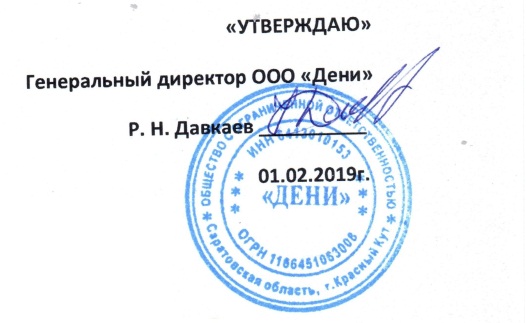 Прейскурант на медицинские услуги ООО «Дени»Адрес: г. Красный Кут, Саратовской обл.,  ул. Армейская, д. 49Тел. 8 (927) 154 -81-01Наименование медицинской услугиНаименование медицинской услугиЦенарубКОНСУЛЬТАТИВНЫЙ ПРИЕМКОНСУЛЬТАТИВНЫЙ ПРИЕМКОНСУЛЬТАТИВНЫЙ ПРИЕМКонсультация врача  акушера-гинеколога (первичный/повторный)Консультация врача  акушера-гинеколога (первичный/повторный)650/600Консультация врача – терапевта (первичный/повторный)Консультация врача – терапевта (первичный/повторный)650/600Консультация врача офтальмолога Консультация врача офтальмолога 800Консультация врача проктолога (первичный/повторный)Консультация врача проктолога (первичный/повторный)1200/1100Консультация врача хирурга (первичный/повторный)Консультация врача хирурга (первичный/повторный)1200/1100Консультация врача гинеколога Саратовский  (первичный/повторный)Консультация врача гинеколога Саратовский  (первичный/повторный)1200/1100Консультация врача гастроэнтеролога (первичный/повторный)Консультация врача гастроэнтеролога (первичный/повторный)1200/1100Консультация врача эндокринолога (первичный/повторный)Консультация врача эндокринолога (первичный/повторный)1200/1100Консультация врача дерматовенеролога (первичный/повторный)Консультация врача дерматовенеролога (первичный/повторный)1200/1100Консультация врача кардиолога (первичный/повторный)Консультация врача кардиолога (первичный/повторный)1200/1100Консультация врача маммолога (первичный/повторный)Консультация врача маммолога (первичный/повторный)1200/1100Консультация врача оториноларинголог  (первичный/повторный)Консультация врача оториноларинголог  (первичный/повторный)1200/1100Консультация врача уролог  (первичный/повторный)Консультация врача уролог  (первичный/повторный)1200/1100Консультация врача невролога (первичный/повторный)Консультация врача невролога (первичный/повторный)1200/1100 МАНИПУЛЯЦИИ,  ИНЪЕКЦИИ	 МАНИПУЛЯЦИИ,  ИНЪЕКЦИИ	 МАНИПУЛЯЦИИ,  ИНЪЕКЦИИ	Взятие крови из веныВзятие крови из вены120Взятие гинекологического мазка (без приема)Взятие гинекологического мазка (без приема)200Взятие мазка на бактериологическое исследованиеВзятие мазка на бактериологическое исследование200Внутривенные инъекцияВнутривенные инъекция120Внутримышечная инъекцияВнутримышечная инъекция100Подкожная инъекцияПодкожная инъекция100Измерение артериального давления Измерение артериального давления ---ДНЕВНОЙ СТАЦИОНАР	ДНЕВНОЙ СТАЦИОНАР	ДНЕВНОЙ СТАЦИОНАР	Дневной стационар (стоимость 1-го дня лечения)Дневной стационар (стоимость 1-го дня лечения)390ГИНЕКОЛОГИЯГИНЕКОЛОГИЯУдаление эрозии шейки матки(со сдачей анализов) (аппаратом Сургитрон)Удаление эрозии шейки матки(со сдачей анализов) (аппаратом Сургитрон)1750Удаление эрозии шейки матки(без сдачи анализов) (аппаратом Сургитрон)Удаление эрозии шейки матки(без сдачи анализов) (аппаратом Сургитрон)2700Обработка шейки матки раствором KMnO4, Люголя и др.Обработка шейки матки раствором KMnO4, Люголя и др.200ВидеокольпоскопияВидеокольпоскопия690Видеокольпоскопия с биопсиейВидеокольпоскопия с биопсией2142Удаление ВМСУдаление ВМС600Установка ВМСУстановка ВМС1200 ПРИ ЛОР ЗАБОЛЕВАНИЯХ	 ПРИ ЛОР ЗАБОЛЕВАНИЯХ	 ПРИ ЛОР ЗАБОЛЕВАНИЯХ	Тональная аудиометрия Тональная аудиометрия 700импедансометрияимпедансометрия500Полное обследования (аудиометр.)Полное обследования (аудиометр.)950Промывание лакун небных миндалин (1 процедура)Промывание лакун небных миндалин (1 процедура)450Промывание гайморовых пазух (1 процедура)Промывание гайморовых пазух (1 процедура)450Удаление серной пробки (1 процедура)Удаление серной пробки (1 процедура)450Суточноемониторирование ЭКГ сердца по ХОЛТЕРУСуточноемониторирование ЭКГ сердца по ХОЛТЕРУ1900ИНСТРУМЕНТАЛЬНЫЕ МЕТОДЫ ОБСЛЕДОВАНИЯИНСТРУМЕНТАЛЬНЫЕ МЕТОДЫ ОБСЛЕДОВАНИЯИНСТРУМЕНТАЛЬНЫЕ МЕТОДЫ ОБСЛЕДОВАНИЯЭлектрокардиограмма ( ЭКГ)Электрокардиограмма ( ЭКГ)390Эхо КГ  (узи сердца)Эхо КГ  (узи сердца)1450УЗИ сосудов нижних конечностей (1)УЗИ сосудов нижних конечностей (1)1350Доплерография сосудов головного мозгаДоплерография сосудов головного мозга1200Доплерография сосудов ШЕИДоплерография сосудов ШЕИ1200УЗИ щитовидной железыУЗИ щитовидной железы630УЗИ молочных железУЗИ молочных желез990УЗИ предстательной железыУЗИ предстательной железы990УЗИ органов мошонкиУЗИ органов мошонки850УЗИ поджелудочной железыУЗИ поджелудочной железы620УЗИ мочевого пузыря (с водной нагрузкой)УЗИ мочевого пузыря (с водной нагрузкой)630УЗИ печень + желчный пузырьУЗИ печень + желчный пузырь670УЗИ почекУЗИ почек710УЗИ брюшной полости (печень+желчныйпузырь+поджелуд. железа+ селезенка)УЗИ брюшной полости (печень+желчныйпузырь+поджелуд. железа+ селезенка)1250УЗИ лимфатических узлов (каждая область)УЗИ лимфатических узлов (каждая область)530УЗИ ОМТ - исследование трансвагинальное (без наполнения мочевого пузыря)УЗИ ОМТ - исследование трансвагинальное (без наполнения мочевого пузыря)1250УЗИ ОМТ - исследование трансабдоминальное (с наполнения мочевого пузыря)УЗИ ОМТ - исследование трансабдоминальное (с наполнения мочевого пузыря)1250УЗИ коленного сустава (1)УЗИ коленного сустава (1)800УЗИ тазобедренного сустава (1)УЗИ тазобедренного сустава (1)800ВидеогастроскопияВидеогастроскопия2450Ректороманоскопия Ректороманоскопия 1950АноскопияАноскопия980Плазмолифтинг 1 суставаПлазмолифтинг 1 сустава1490Плазмолифтинг 2 суставовПлазмолифтинг 2 суставов2950ВЫЕЗД СПЕЦИАЛИСТОВВЫЕЗД СПЕЦИАЛИСТОВВЫЕЗД СПЕЦИАЛИСТОВВыезд медицинской сестры на дом (взятие анализов в черте города)Выезд медицинской сестры на дом (взятие анализов в черте города)200Выезд врача терапевта на дом (проживание в черте города)г. Красный Кут, с.Ахмат, с. Норки, с.В.ЕрусланВыезд врача терапевта на дом (проживание в черте города)г. Красный Кут, с.Ахмат, с. Норки, с.В.Еруслан2150Выезд врача терапевта на дом, выполнение электрокардиограммы (проживание в черте города)Выезд врача терапевта на дом, выполнение электрокардиограммы (проживание в черте города)2650Выезд врача терапевта на дом (проживание за чертой города)с. Лавровка, с.Логиновка, Зооветтехникум, п. ЗагородныйВыезд врача терапевта на дом (проживание за чертой города)с. Лавровка, с.Логиновка, Зооветтехникум, п. Загородный3300Выезд врача терапевта на дом, выполнение электрокардиограммыс. Лавровка, с.Логиновка, Зооветтехникум, п. ЗагородныйВыезд врача терапевта на дом, выполнение электрокардиограммыс. Лавровка, с.Логиновка, Зооветтехникум, п. Загородный3900Выезд врача терапевта на дом, выполнение электрокардиограммы(с. Ямское, с.Владимировка, с.Лебедевка, с. Карпенка и др.)Выезд врача терапевта на дом, выполнение электрокардиограммы(с. Ямское, с.Владимировка, с.Лебедевка, с. Карпенка и др.)4800Выезд врача на дом(из г. Саратова по субботам, проживание в черте города)г. Красный Кут, с.Ахмат, с. Норки, с.В.ЕрусланВыезд врача на дом(из г. Саратова по субботам, проживание в черте города)г. Красный Кут, с.Ахмат, с. Норки, с.В.Еруслан2300Выезд врача на дом(из г. Саратова по, проживание за чертой города)с. Лавровка, с.Логиновка, Зооветтехникум, п. ЗагородныйВыезд врача на дом(из г. Саратова по, проживание за чертой города)с. Лавровка, с.Логиновка, Зооветтехникум, п. Загородный4600СТОМАТОЛОГИЯСТОМАТОЛОГИЯСТОМАТОЛОГИЯПрием (осмотр, консультация)Прием (осмотр, консультация)----АнестезияАнестезия300Лечение пульпита одногоканального зубаЛечение пульпита одногоканального зуба3500Лечение пульпита двухканального зубаЛечение пульпита двухканального зуба4500Лечение пульпита трехканального зубаЛечение пульпита трехканального зуба6500Чистка зубов (ультразвуковая)Чистка зубов (ультразвуковая)2500Наращивание Наращивание 2500-3000ДЕРМАТОЛОГИЯДЕРМАТОЛОГИЯДЕРМАТОЛОГИЯКонсультация специалиста (первичная) с целью определения объёма, степени сложности медицинского вмешательства1.2001.200Дерматоскопия800800Определение иммунного ответа к препаратам анестезии (биологическая проба)250250Удаление единичных новообразований на коже лица1 категория сложности800 – 3000800 – 30002 категория сложности 3000 – 50003000 – 50003 категория сложности (кайма губ и др.)5000– 70005000– 7000Удаление множественных новообразований на лице  (от 10 штук), за 1 единицу 700700Удаление единичных новообразований на коже тела 1 категория сложности 600 – 2000600 – 20002 категория сложности 2000 -  35002000 -  35003 категория сложности (образования на волосистой части головы, подногтевые бородавки и др.) 2000 – 40002000 – 4000Удаление множественных новообразований на теле (от 10 штук), за 1 единицу  600600Удаление контагиозных моллюсков 1 категория сложности 9009002 категория сложности110011003 категория сложности22002200Удаление подошвенной бородавки 15001500Удаление сосудистых звёздочек на лице1 категория сложности (за 1 единицу), до 5 мм100010002 категория сложности(за 1 единицу), более 5 мм20002000Удаление сосудистых звёздочек на теле  1 категория сложности (за 1 единицу), до 5 мм6006002 категория сложности (за 1 единицу), более 5 мм800800Удаление остроконечных кондилом Удаление октроконечных кондилом урогенитальной зоны(менее 5 кондилом)30003000Удаление октроконечных кондилом урогенитальной зоны( 5 кондилом и более)40004000Удаление остроконечных кондилом анальной зоны с применением антивирусных препаратов (менее 5 кондилом)40004000Удаление октроконечных кондилом урогенитальной зоны( 5 кондилом и более)60006000ФИЗИОПРОЦЕДУРЫФИЗИОПРОЦЕДУРЫФИЗИОПРОЦЕДУРЫЛАЗЕР аппарат МАТРИКС (1 процедура)ЛАЗЕР аппарат МАТРИКС (1 процедура)340Электрофорез (1 процедура)Электрофорез (1 процедура)240Электростимуляция аппарат АМПЛИПУЛЬСЭлектростимуляция аппарат АМПЛИПУЛЬС240УльтразвукУльтразвук240